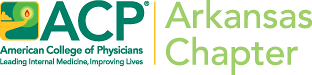 2022 Arkansas Chapter Scientific MeetingVirtualAll Poster Presentations will be virtual for 2022. Oral Presentations and Doctor’s Dilemma will be broadcast virtual/live in November 2022. American College of Physicians – Arkansas Chapter invites residents, fellows, and medical students to submit your research, clinical vignette, or quality improvement abstract to Arkansas ACP poster competition. Arkansas Chapter invites programs to submit (1) resident to present an oral presentation. The deadline for submitting POSTER ABSTRACTS                        is September 16, 2022 at 11:59 p.m.The deadline for programs and medical schools to submit ORAL CLINICAL VIGNETTE OR RESEARCH ABSTRACTS is October 7, 2022 at 11:59 p.m.The deadline for programs and medical schools to submit DOCTOR'S DILEMMA COMPETITION TEAMS is October 7, 2022 at 11:59 p.m.No late submissions will be accepted!The deadline for submitting poster entries isSeptember 16, 2022 at 11:59 p.m.SUBMIT Abstract HERE The deadline for programs or medical schools to submit oral vignettes for residents and medical students and Resident Doctor’s Dilemma Teams is October 7, 2022 at 11:59 p.m.Email your Oral Vignette/DD Team (WITH CONTACT INFROMATION) to colleenkeekuacp@gmail.comNo late submissions will be accepted!Poster Competition Prejudging/Acceptance:After the prejudging process posters from each program will be selected for completion. You will be notified by email if your poster has been selected. The poster competition will be limited, and selection will be made by Arkansas Chapter of the ACP to assure that there are a variety of types of posters (research vs. clinical vignette).Poster Abstract Requirements: All residents, fellows, and medical students in Arkansas are eligible to submit abstracts to the Arkansas Chapter Poster Competition. Poster entries from Medical Student and Residents in the following categories will be accepted: Clinical Vignette, Research, Patient Safety/QI and High Value Care.Words limit is 450 words, not including title or authorsThe first author must be a current ACP member.Original clinical research abstract must receive an Institutional Review Board approval before submissionThe first author must be available to present the poster for the judges and attendees at the meetingCriteria for Research Poster:Background: Provide background information and literature review.Methods: Specify and discuss about specific aim of the study, research hypothesis, study design, population of interest, inclusion and exclusion criteria, primary endpoint, data collection process, randomization and blinding process if applicable, statistical analysis and software.Results: Provide descriptive statistics of the baseline characteristics such as age and gender and results of the primary and other endpoints.Conclusion: State the findings, explain about limitation of the study, and how results can be generalized to patient care.Criteria for Clinical Vignette Poster:Introduction: Provide background information and literature review. Describe uniqueness of the case, knowledge gap, and literature review of similar cases.Case Description: Describe patient history, physical findings, laboratory data, differential diagnoses, management, and prognosis.Discussion: Discuss educational pearls, contribution to scientific knowledge, and teaching points.Quality Improvement-Patient Safety Poster:Introduction: Describe goal(s) of the quality improvement projectMethods: Describe methods improve patient safety or outcomes measurement and explain how to collect the dataResults: Describe how the project improve patient care and policy change if applicableAbstract Categories are as follows: Basic ResearchClinical ResearchQuality Improvement-Patient Safety-High Value CareClinical VignettePosters will be judged on the following: Originality, significance, presentation, methods (if applicable), visual impact, and interview.ACP will provide a link and information on how to upload your poster/presentation if you are selected to participate.  Criteria for Oral Clinical Vignette or research Presentation:All Programs in Arkansas are eligible to submit (1) abstract to the 2022 Arkansas Chapter Oral Competition.All Medical Schools in Arkansas are eligible to submit (1) abstract to the 2022 Arkansas Chapter Oral Competition.Each program must send (ONLY 1) participant’s name, email, and abstract to colleenkeekuacp@gmail.com NO LATER than October 7, 2022. Oral Clinical Vignette Abstract Requirements: Words limit is 450 wordsFont and spacing: Times New Roman 12 point font size and 1.5 line spacingMargins: 1” on left, right, top, and bottomThe first author must be a current ACP member.Original clinical research abstract must receive an Institutional Review Board approval before submissionThe first author must be available to present the poster for the judges and attendees at the meetingAbstract Categories are as follows: Basic ResearchClinical ResearchQuality Improvement-Patient SafetyClinical VignetteOral vignette presentations will be judged on: Case selection, content (introduction, description of case, literature review, discussion, and summary), presentation (organization, audiovisual aids, question answering, within time frame) and overall impact.Information on how to upload Slide presentations will be given at a later time.Guideline for writing a research abstract: https://www.acponline.org/membership/residents/competitions-awards/abstracts/preparing/writing https://www.acponline.org/system/files/documents/education_recertification/education/program_directors/abstracts/prepare/sciab_checklist.pdf https://www.acponline.org/system/files/documents/education_recertification/education/program_directors/abstracts/prepare/sciab_ex.pdf Guideline for writing a clinical vignette abstract: https://www.acponline.org/membership/residents/competitions-awards/abstracts/preparing/vignette https://www.acponline.org/system/files/documents/education_recertification/education/program_directors/abstracts/prepare/clinvin_checklist.pdf https://www.acponline.org/system/files/documents/education_recertification/education/program_directors/abstracts/prepare/clinvin_ex.pdfCall for AbstractsDeadline and RequirementsPrizesOral Clinical VignettePosterFirst PlaceCertificate$250 Cash PrizeSecond PlaceCertificate$100 Cash PrizeThird PlaceCertificate$50 Cash PrizeDoctor’s Dilemma TeamCertificateAirfare, housing & registration up to $1000 for the National ACP Annual MeetingNote:  Each Arkansas residency program may select one resident to represent its program for the oral vignette competition. First PlaceCertificate & Invitation to display poster at the National ACP Annual MeetingAirfare, housing & registration up to $750 for the National ACP Annual MeetingSecond PlaceCertificate$100 Cash PrizeThird PlaceCertificate$50 Cash Prize First Place Medical Student AwardCertificate       $50 Cash PrizeFirst Place Early Career AwardCertificateHow to submitPoster CriteriaCriteria Poster PresentationCriteria Oral Clinical Vignette Criteria Oral Clinical PresentationGuide to Preparing for an Abstract